Newsletter from Career Services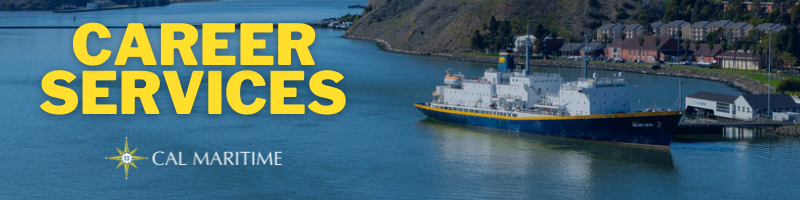 October 4th, 2021Career Fair October 14thMake sure you are ready for the Career Fair on October 14th. Check the uniform of the day. Do your research beforehand. Stop by Career Services to get any questions answered that you have and assistance in preparation. We currently have 69 companies signed up and excited to speak with our cadets!On the WebsiteWith the Fall Career Fair less than two weeks away, we have now posted the list of companies that will be attending. Please check this list out so you can zero in on the companies you would like to connect with. Also, check out the calendar of events on our webpage to see who, when, and where companies and organizations will be presenting.Calendar of EventsOver the last month, Career Services interviewed cadets who completed their Co-Op this summer. The following majors had cadets interviewed: GSMA, ME, FET, IBL, and Oceanography. Watch these interviews to learn more about the various experiences and options available.  Watch Konnecting Keelhaulers on CS Page and YouTubeAppointments & Walk InsCareer Services highly encourages you to stop by our offices, located in the Student Services Building, next to the quad. We take both appointments and walk ins, depending on what works with you and our schedule. Appointments in person are encouraged, but we can accommodate appointments via Zoom if that is your style.Schedule an AppointmentAdvice Section – Career FairWith the Career Fair right around the corner, October 14th, we wanted to offer some tips in preparing for the Career Fair and to speak with recruiters. Foremost, make sure your resume is up to date. This includes any summer experiences like Bear Cruise, Co-Op, Sea Training II, or any other relevant summer experience. You can also add an on-campus job if you have started that. Stop by Career Services or shoot us an email if you want any feedback on your resume.Updating your resume will help you two-fold at the Career Fair. First, it will ensure that you have an up-to-date document that you can pass onto recruiters. This allows recruiters to better understand the skills you could bring to their company or organization. Second, it serves as a good way to refresh on you past experiences, so you are ready to discuss them with recruiters. Being able to articulate your skills and accomplishments and how they fit into your career goals is key to marketing yourself.Lastly, do your research prior to the Career Fair. There is a list of companies attending on the Career Services Events page to help you get started and come talk with our career coordinators for any help. You might not be able to answer every question about your career goals but showing knowledge of a company or organization as well as conveying your work skills and interests go a long way. Career Services is here to help you organize your thoughts and practice these conversations to you can enter the Career Fair with confidence.Career Services Meetings Sea Training II						Career Conversations 10/5 – 10/7		October 21, 1100 – Compass 				Tuesdays – 1400 - Tech 104			Wednesdays – 1800 (Zoom) 				Thursdays – 1000 - Lab 201Networking OppsCareer FairOctober 14th 0900 – 1400 in PEACCompany Presentations				Lawrence Livermore National Lab 10/5 1100 – ABS 101	Crowley Shoreside 10/7 1100 – Virtual	Interlake Steamship 10/13 1730 – Student Services BuildingMilitary Sealift Command 10/14 1600 – Student Services BuildingCrowley Maritime 10/15 0900, 1000, 1100, 1300, 1400 – Student Services Building (sign up required)NEW ON KCCBath Iron Works
Professional Development Program2022 Summer Internship ProgramMellinger Engineering
Manufacturing Engineer/CNC ProgrammerPhillips 66
2022 University Intern – Commercial MarineMonterey Bay Aquarium
Facility Systems SupervisorCalifornia Academy of Sciences
Planned Giving CoordinatorAutomation TechnicianMarina Realty
Office AssistantAlbertson’s Companies
Maintenance SuperintendentDistribution Center Industrial EngineerReverse Logistics SuperintendentWarehouse SupervisorFind more jobsFind more internships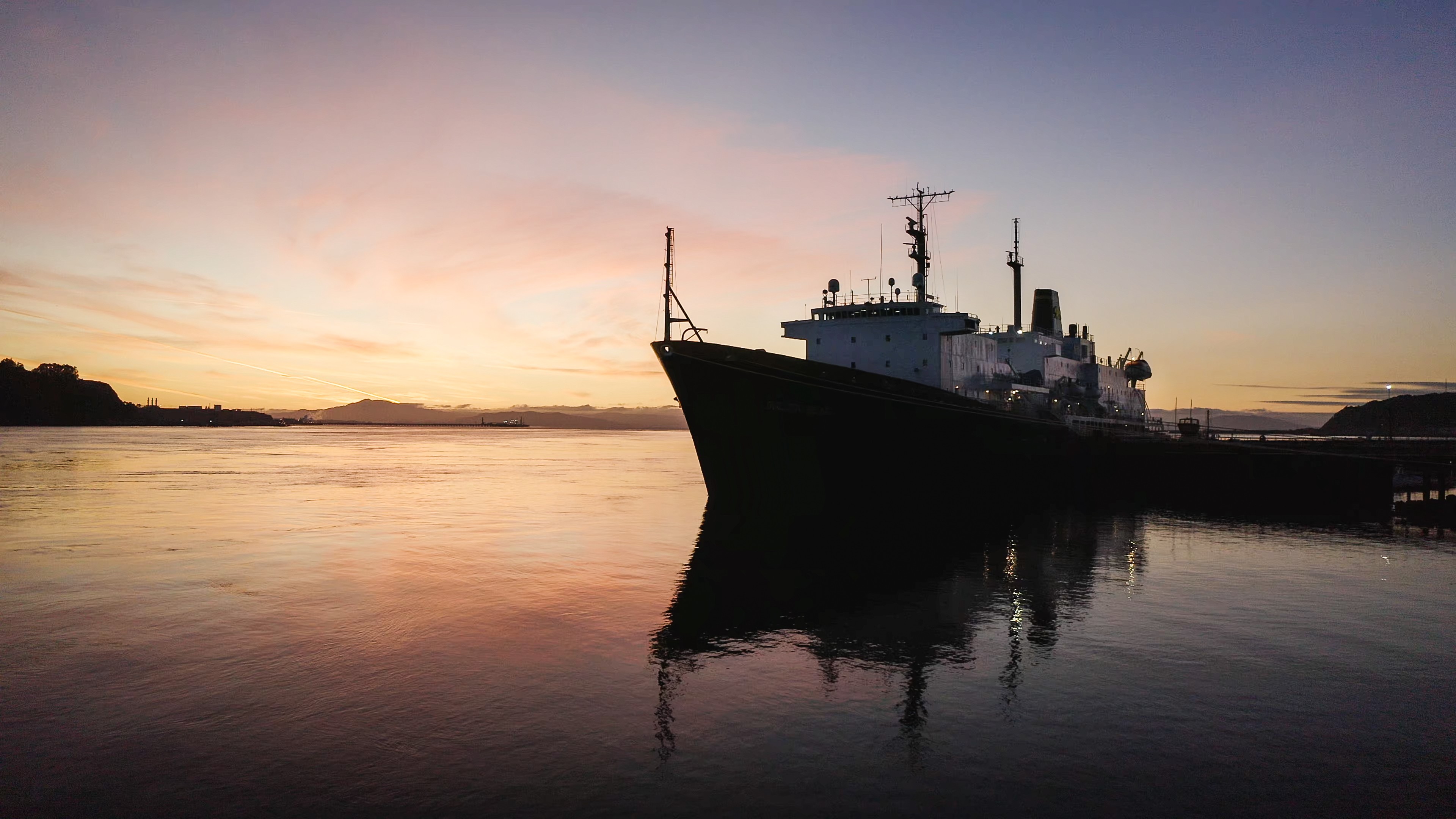 Make a 1-on-1 with a Career CoordinatorRyan Rodriguez
rrodriguez@csum.eduRyan Scheidemantle rscheidemantle@csum.eduDirectorLily Ploskilploski@csum.edu Admin AssistantTess Luna
tluna@csum.eduCareer Services
California State University Maritime Academy